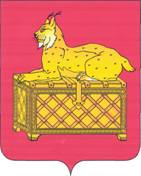                              РОССИЙСКАЯ  ФЕДЕРАЦИЯ                                    ИРКУТСКАЯ  ОБЛАСТЬ                  МУНИЦИПАЛЬНОЕ ОБРАЗОВАНИЕ ГОРОДА                                         БОДАЙБО И РАЙОНА                 ДУМА ГОРОДА БОДАЙБО И РАЙОНА                                               РЕШЕНИЕО внесении  изменений в Положение«О   приватизации  муниципальногоимущества  муниципального образо-вания г. Бодайбо и района»В целях приведения муниципальных правовых актов органов местного самоуправления муниципального образования г. Бодайбо и района в соответствие с Федеральным законом от 17.07.2009г. № 149-ФЗ «О внесении изменений в Федеральный закон «Об особенностях отчуждения недвижимого имущества, находящегося в государственной собственности субъектов Российской Федерации или в муниципальной собственности и арендуемого субъектами малого и среднего предпринимательства, и о внесении изменений в отдельные законодательные акты Российской Федерации», руководствуясь ст. 23 Устава муниципального образования г. Бодайбо и района, Дума г. Бодайбо и района РЕШИЛА:1. Внести следующие изменения в Положение «О приватизации муниципального имущества муниципального образования г. Бодайбо и района», утвержденное решением Думы г. Бодайбо и района от 04.05.2009г. № 16-па (далее – Положение):1.1. в абзаце первом пункта 6.10.4. Положения слова «может быть предоставлено» заменить словами «может быть реализовано»;1.2. в подпункте первом пункта 6.10.4. Положения слово «трех» заменить словом «двух»;1.3. подпункт 2 пункта 6.10.4. Положения изложить в следующей редакции: «2) отсутствует задолженность по арендной плате за такое имущество, неустойкам (штрафам, пеням) на день заключения договора купли-продажи арендуемого имущества в соответствии с пунктом 6.10.7. настоящего Положения, а в случае, предусмотренном пунктом 6.10.18. настоящего Положения – на день подачи субъектом малого и среднего предпринимательства заявления о реализации преимущественного права на приобретение арендуемого имущества»;1.4. в пункте 6.10.5. Положения слова «а также проекты договоров купли-продажи арендуемого имущества и договоров о его залоге» заменить словами «и проекты договоров купли-продажи арендуемого имущества, а также при наличии задолженности по арендной плате за имущество, неустойкам (штрафам, пеням) требования о погашении такой задолженности с указанием ее размера»;1.5. в пункте 6.10.6. Положения слова «и проекты договора купли-продажи арендуемого имущества и договора о его залоге» заменить словами «и проекты договоров купли-продажи арендуемого имущества, а также при наличии задолженности по арендной плате за имущество, неустойкам (штрафам, пеням) требования о погашении такой задолженности с указанием ее размера»;1.6. в пункте 6.10.7. Положения слова «проектов договора купли-продажи арендуемого имущества и договора о его залоге» заменить словами «проекта договора купли-продажи арендуемого имущества»;1.7. абзац первый пункта 6.10.8. Положения изложить в следующей редакции: «При заключении договора купли-продажи арендуемого имущества необходимо наличие заявления субъекта малого или среднего предпринимательства о соответствии его условиям отнесения к категориям субъектов малого и среднего предпринимательства, установленным статьей 4 Федерального закона "О развитии малого и среднего предпринимательства в Российской Федерации" и документов, подтверждающих внесение арендной платы в соответствии с установленными договорами сроками платежей, а также документов о погашении задолженности по арендной плате за имущество, неустойкам (штрафам, пеням) в размере, указанном в требовании о погашении такой задолженности (в случае, если данное требование направлялось субъекту малого и среднего предпринимательства),  а также следующие документы:»;1.8. в подпункте первом пункта 6.10.11. Положения слова «и (или) договора о залоге имущества, приобретаемого в рассрочку» исключить;1.9. в подпункте втором пункта 6.10.11. Положения слова «проектов договора купли-продажи арендуемого имущества и договора о его залоге в случае, если эти договоры не подписаны» заменить словами «проекта договора купли-продажи арендуемого имущества в случае, если этот договор не подписан»;1.10. пункт 6.10.16. Положения изложить в следующей редакции: «В случае, если арендуемое имущество приобретается арендатором в рассрочку, указанное имущество находится в залоге у продавца до полной его оплаты. Условия договора купли-продажи арендуемого имущества о неприменении данного правила ничтожны.»;1.11.  в подпункте  третьем пункта 6.10.19. Положения слова «проекты договора купли-продажи арендуемого имущества и договора о его залоге» заменить словами «проект договора купли-продажи арендуемого имущества»;1.12. Положение дополнить пунктом 6.10.21. следующего содержания: «В договоре купли-продажи арендуемого имущества, приобретаемого субъектами малого и среднего предпринимательства, стороны подтверждают выполнение продавцом и покупателем условий, установленных статьей 3 Федерального закона от 22.07.2008 года № 159-ФЗ».2. Направить решение мэру г. Бодайбо и района:2.1. для подписания и опубликования;2.2. для внесения в оригинал решения Думы г. Бодайбо и района от 04.05.2009г.        № 16-па «Об утверждении Положения «О приватизации муниципального имущества муниципального образования г. Бодайбо и района» в новой редакции» сведений о внесении в него изменений.Мэр г. Бодайбо и района                                                             Е.Ю. Юмашевг. Бодайбо20.10.  2009г.№ 28   -па   